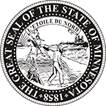 Minnesota House of RepresentativesHousing Finance and Policy CommitteeTuesday February 28th, 20233:00pmRoom 5AgendaCall to OrderApproval of MinutesHF647 (Hassan) Eligibility expanded for discretionary and mandatory expungement for eviction case court files, and public access to pending eviction case court actions limited.Testifiers: Rachael Sterling, HOME Line Housing AttorneyNancy Etzwiler, Volunteer Lawyer’s NetworkKatherine Brandbury, HOME Line Tenant OrganizerLeanna Stefaniak, Vice Chair, Minnesota Multi Housing AssociationHF2055 (Cha) Affordable housing covenants on real property exempted from 30-year restriction.Testifiers: Dan Kitzberger, Minnesota Housing Finance AgencyHF1215 (Agbaje) Stable housing mediation grant program established, and money appropriated.Testifiers: Jen Frisbie, Community Mediation       	Bernadette Kafoe, Community Mediation HF314 (Her) Court notice required to persons holding liens in tenant remedy actions, attorney fee award limitations and lien priority amended in tenant remedy actions, and requirements repealed in tenant remedy actions for appointment of administrators.Testifiers: Ellen Sahli, President, Family Housing FundAlex Dybsky, Director, Lighthouse ManagementAdjournment